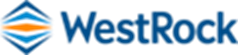 Procurement ForesterEast Central Virginia We are looking for a Procurement Forester to join our Hopewell / Roanoke Rapids Virginia team to assist in aggressively managing fiber purchase requirements supporting the overall region objectives to maintain the lowest cost, highest quality fiber sourcing in support of the mills’ forecasted needs while maintaining the highest compliance with safety and environmental requirements.  This Procurement Forester role will focus on working directly with private landowners to secure stumpage volumes of pulpwood to be delivered primarily to the West Point and Hopewell system to defined targets annually utilizing contract harvest operations managed by this position. The position will be relied on to guide associates, support team initiatives, and provide strong customer service to our mill customers.What We Offer:•  Corporate culture based on integrity, respect, accountability and excellence•  Comprehensive training with numerous learning and development opportunities•  An attractive salary reflecting skills, competencies and potential•  A career with a global packaging company where Sustainability, Safety and Inclusion are business drivers and foundational elements of the daily work.If you have Procurement Forestry experience and are interested in joining the WestRock team, please send a resume to Greg Hartley at greg.hartley@westrock.com or call him at 404-434-1445.For more information see the careers page at westrock.com